 Key Stage 1: Weekly timetable and routine	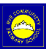 Everyone will wash their hands as they come in to class, before eating and after going to the toilet.  There will be additional opportunities to wash hand throughout the day.Each morning children have daily opportunity for teacher-led individual or small group reading.*Play resources are stored for healthy and safety, and allocated on a daily basis.Where possible and weather allows, a carousel of learning activities will support social distancing by children working in a smaller group inside or outside.Please ensure your child comes to school wearing sunscreen and has a hat.   All children must provide a named water bottle.8:459:1510:1510:4511:4512:001:002:002:30	3:00MondayStaggered entry HandwashRegistration & settling routineEnglish / phonicsHand-wash on exit to playSnacksPlay*Hand-wash on return to classMathsDaily exerciseHand-wash Lunch Play*Hand-washHand-wash& RegistrationMindfulnessCurriculum LearningHand-washOutdoor Explorers30 Days WildHand-washHome time routineStaggered depart.TuesdayStaggered entry HandwashRegistration & settling routineEnglish / phonicsHand-wash on exit to playSnacksPlay*Hand-wash on return to classMathsDaily exerciseHand-wash Lunch Play*Hand-washHand-wash& RegistrationMindfulnessCurriculum LearningHand-washOutdoor Explorers30 Days WildHand-washHome time routineStaggered departWednesdayStaggered entry HandwashRegistration & settling routineEnglish/ phonicsHand-wash on exit to playSnacksPlay*Hand-wash on return to classMathsDaily exerciseLunchPSHE / Storytime Hand-washStaggered departPPA AfternoonEnhanced cleanPPA AfternoonEnhanced cleanPPA AfternoonEnhanced cleanThursdayStaggered entry HandwashRegistration & settling routineEnglish / phonicsHand-wash on exit to playSnacksPlay*Hand-wash on return to classMathsDaily exerciseHand-wash Lunch Play*Hand-washHand-wash & RegistrationMindfulnessCurriculum LearningHand-washOutdoor Explorers30 Days WildHand-washHome time routineStaggered departFridayStaggered entry HandwashRegistration & settling routineEnglish / phonicsHand-wash on exit to playSnacksPlay*Hand-wash on return to classMathsDaily exerciseHand-wash Lunch Play*Hand-washHand-wash & RegistrationMindfulnessCurriculum LearningHand-washOutdoor Explorers30 Days WildHand-washHome time routineStaggered depart